
     С начала 2021 года на территории Усть-Катавского городского округа участковыми уполномоченными полиции выявлено 15 преступлений и 97 административных правонарушений. Основные нарушения выявлены по ст.116.1 Уголовного Кодекса Российской Федерации (Нанесение побоев лицом, подвергнутым административному наказанию), по ст.158.1 Уголовного Кодекса Российской Федерации (Мелкое хищение, совершенное лицом, подвергнутым административному наказанию), по ст.314.1 части 1 Уголовного Кодекса Российской Федерации (Уклонение от административного надзора или неоднократное несоблюдение установленных судом в соответствии с федеральным законом ограничения или ограничений), по пункту «в» части 2 ст. 115 Уголовного Кодекса Российской Федерации (Умышленное причинение легкого вреда здоровью), по части 1 ст.161 Уголовного Кодекса Российской Федерации (Грабеж), по части 1 ст.119 Уголовного Кодекса Российской Федерации (Угроза убийством или причинением тяжкого вреда здоровью) , по  части 2  ст.139 Уголовного Кодекса Российской Федерации (Нарушение неприкосновенности жилища). Также на регулярной основе участковые уполномоченные полиции, проводят разъяснительную работу среди населения по профилактике мошенничества. Чтобы охватить профилактической работой максимальное количество граждан, полицейские используют все имеющиеся возможности. Стражи порядка обращаются к жителям города не только через средства массовой информации, но и лично. Так, полицейские в ходе подворового и поквартирного обхода беседуют с гражданами и рассказывают о схемах дистанционного хищения денег, используемых аферистами. Полицейские напоминают гражданам, в случае совершения каких-либо противоправных деяний с целью своевременного реагирования и организации работы полицейских по задержанию преступников и раскрытию преступлений по горячим следам незамедлительно обращайтесь в полицию, по телефону дежурной части 8(35167)2-56-02.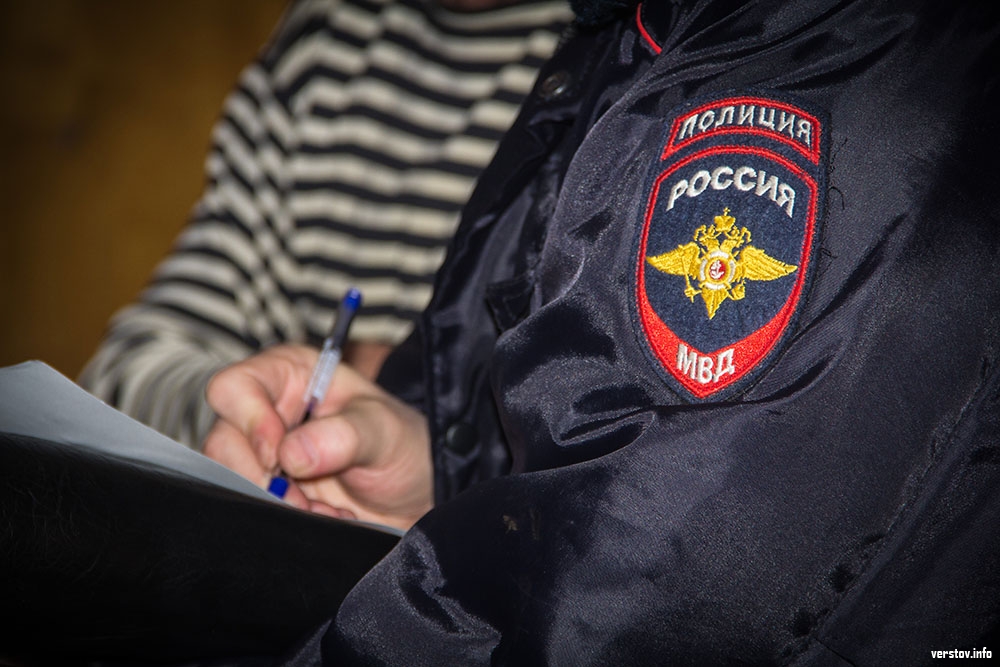 